Wellington School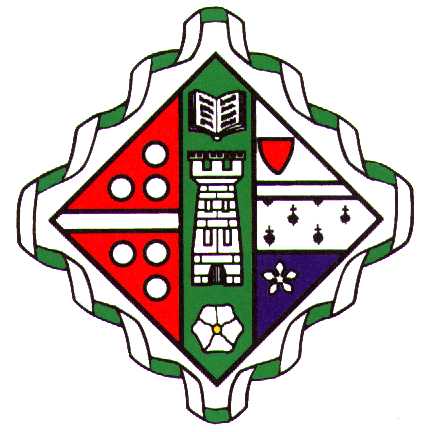 Teacher of Mathematics (Maternity Cover)We are looking to appoint a temporary Teacher of Mathematics to join this busy and successful department at Wellington School.  The position becomes available in November/December 2021 and this is an excellent opportunity for an enthusiastic teacher to contribute to this important area of the curriculum.   This is a post for a well-qualified, energetic and inspiring teacher who is able to teach the full range of courses up to Advanced Higher level.  He or she will have the ability to teach at all levels with confidence and authority and, as such, a degree in Mathematics or a closely related subject is required.  We are looking for someone who demonstrates a genuine love of the subject, enthusiasm for teaching it and an imaginative, creative and energetic approach to helping pupils to share this enjoyment. Computers, interactive technology and web based resources are an intrinsic part of Mathematics teaching and fluency with these, together with a thoughtful approach to their use, is essential.We aim to help all of our pupils to achieve their full potential in Mathematics and to develop real confidence in their abilities.  At all stages, we attach a great deal of importance to number work and the development of independent thinking.  Pupils are encouraged to see Mathematics not as a collection of disconnected rules but, rather, as an exciting, coherent and supremely logical language with wide applications and inherent value in its own right.Wellington School is the only independent school in Ayrshire and the school roll is currently in the region of 500 (Nursery – S6).   Year groups in the Senior School typically consist of approximately 50 pupils and most remain in the school until the end of S6.  The majority of pupils study 8 National 5 courses in S3/S4, before going on to take 5 Higher courses in S5.  Pupils in S6 choose from the wide range of Advanced Higher and Higher courses available and almost all proceed to university.  Popular choices of course include Medicine, Dentistry, Veterinary Medicine, Science and Engineering.In addition to its curricular provision, Wellington also offers a rich array of other activities and a willingness to participate fully in the life of the school will be expected.  The salary for this post will be in accordance with SNCT scales.This is a temporary position (maternity cover) that commences in November/December 2021.Applicants must be registered with GTC Scotland.  All teaching appointments are subject to satisfactory membership of the Disclosure Scotland Protecting Vulnerable Groups Scheme. Applicants should complete the school’s Job Application Form and provide a covering letter, both of which should be sent by email to vacancies@wellingtonschool.org.  A CV is optional and may also be included.The closing date for applications is Tuesday 28 September.